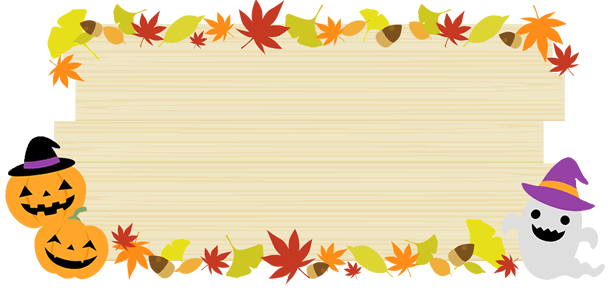 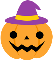 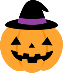 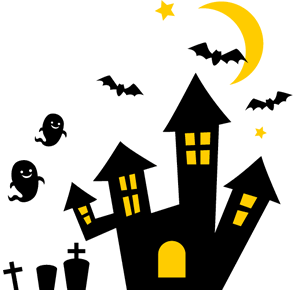 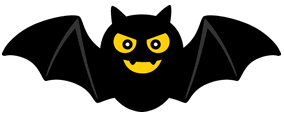 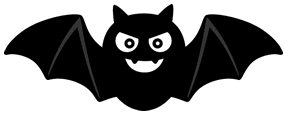 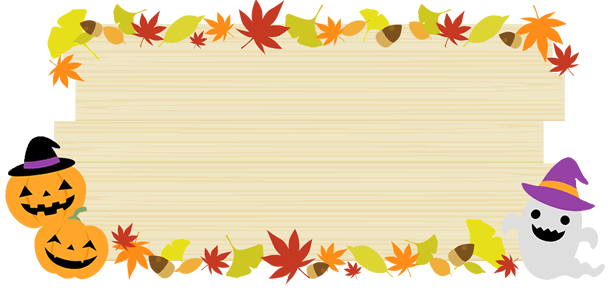 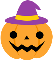 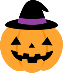 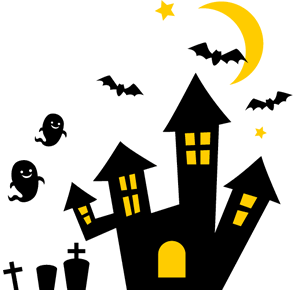 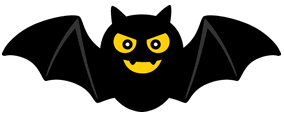 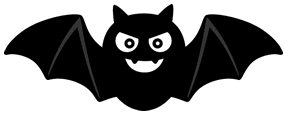 日中は爽やかな秋の訪れが感じられる一番過ごしやすい季節になりました。芸術の秋、スポーツの秋です。この季節を楽しむために、早寝早起き、食事をしっかり摂るなどの生活を見直し、夏バテで弱っていた身体やゆるんでいた生活リズムを回復させて元気に秋を楽しみましょう。季節の変わり目で朝晩の温度差も大きく体調不良になりやすいので、十分な栄養と睡眠をとるなどして、体調管理には気をつけましょう。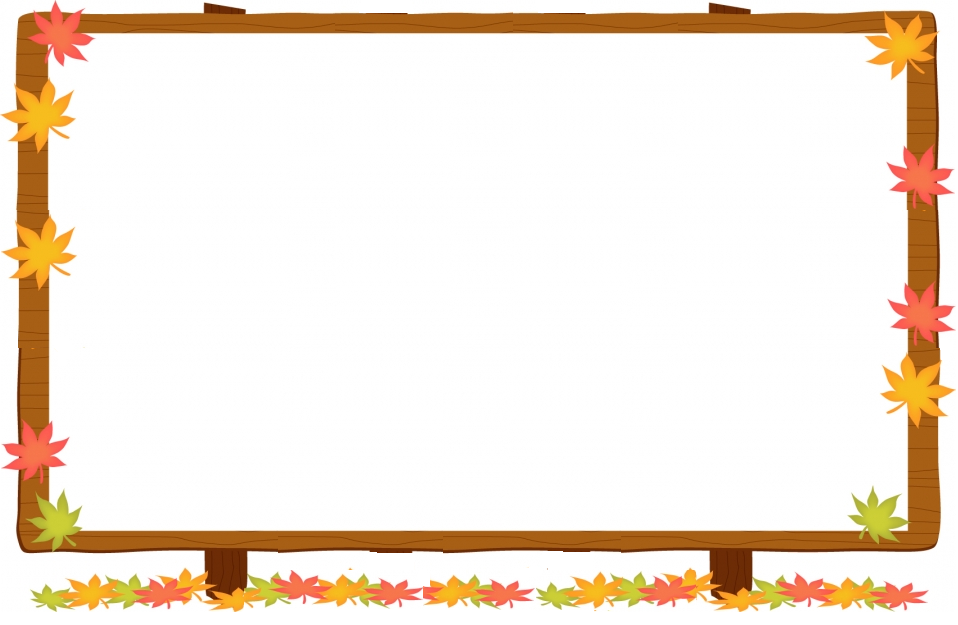 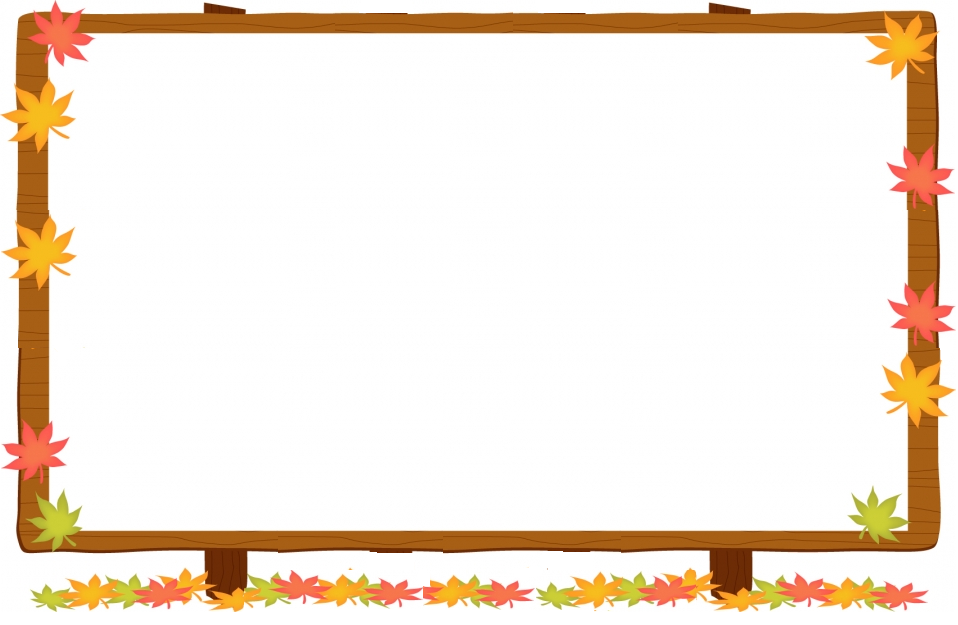 「ガラガラうがい」を楽しく練習のどまで水を入れてしっかりうがいをする「ガラガラうがい」は」、病気の予防にとても大切です。声を出す練習から始めて、楽しく身につけていきましょう。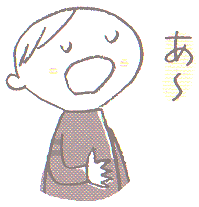 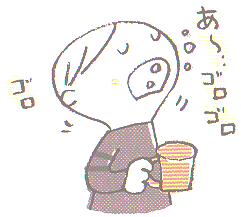 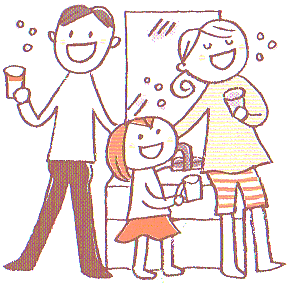 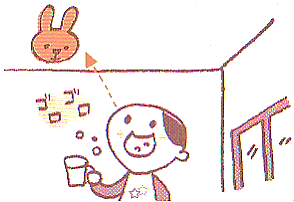 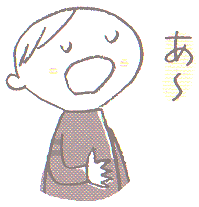 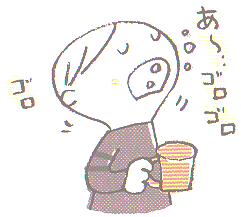 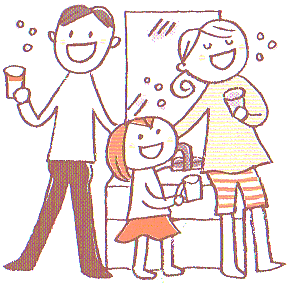 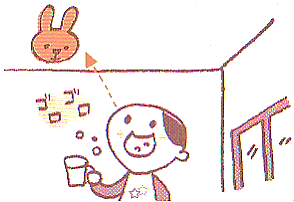 １０月は、気温差の大きな時期です。月の初めと終わりを比べると、最高気温・最低気温とも１０℃前後低くなります。また、晴れの日と雨や曇りの日、朝晩と日中でも気温の差は大きくなりますから、衣類の調節が体調管理の大きなポイントになります。季節の変わり目は、洋服選びに失敗することも多い時期。気温別の着こなしをご紹介します。気温別コーディネートの目安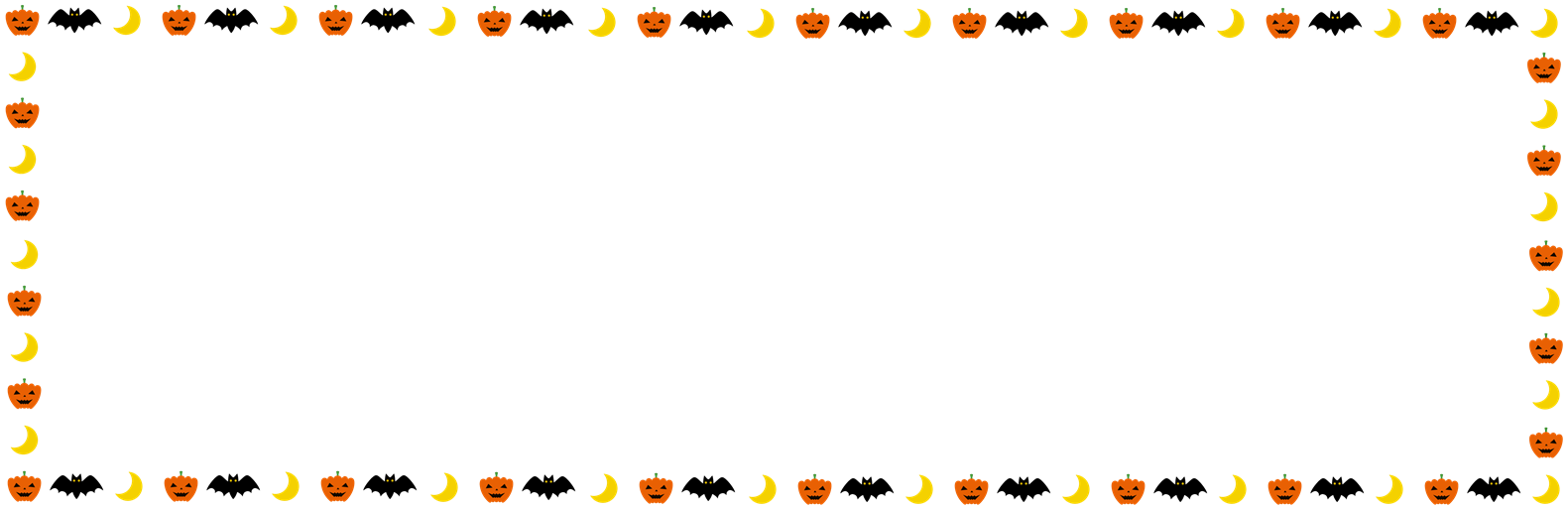 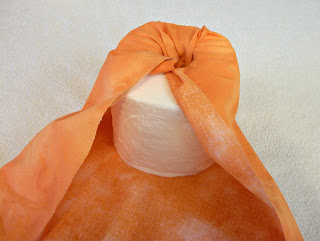 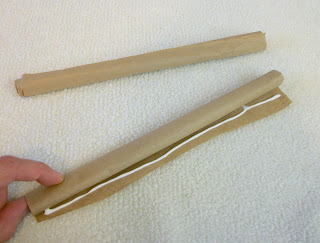 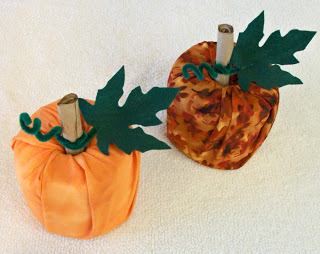 26度以上21度～25度16度～20度暑い！まだまだ半袖が活躍快適！半袖と長袖の分かれ目肌寒い！重ね着が楽しめる時期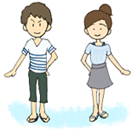 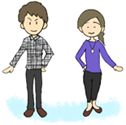 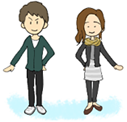 外に出て、少し歩くと汗ばむ気温なので、トップスは半袖1枚で大丈夫。この時期は朝晩が冷え込みやすく、温度差がかなり出てきます。夜の外出時は、薄手のカーディガンやストールを持って出掛けると安心です半袖と長袖の分かれ目です。晴れて日差しがある日は半袖。曇りや雨で日差しがない日は長袖。迷ったら、半袖の上に薄手の上着や羽織モノを。室内にいる時間が長い場合は、エアコンが効いているので上着を用意しましょうちょっと肌寒いかな？というくらいの過ごしやすい気候。カーディガンを重ね着したり、ジャケットを羽織ったり。ストールやニットハットなどの小物も利用しましょう12度～15度7度～11度6度以下寒さじわじわ！軽めのアウターをもう寒い！そろそろ冬本番凍える寒さ。防寒対策は万全に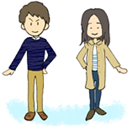 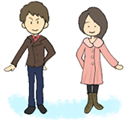 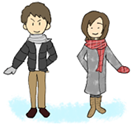 じわじわと寒さが感じられ、軽めのアウターは準備しましょう。ニットやセーター、ダウンベストもこの時期から。見るからに暖かそうな装いへと、徐々にシフトチェンジしていきます。この時期は急に暑さがぶり返すことがあり、昨日と同じでは暑かった！ということも起こります全国平均でいくと11月～12月くらいの気候で、冬服の上にコートを羽織ってちょうどいいくらいです。厚手のタイツやソックスと合わせて、足先まで暖かく。北風が吹くと体感温度が一気に下がり、気温以上に寒く感じます。気温だけでなく風も目安にして決めましょう気温が6℃以下になると、凍えるほどの寒さになります。冬素材をしっかり重ね着して、あったかインナーやカイロも欲しいところです。また、マフラー、手袋、ニット帽といった冬小物も。お出掛けの際は、万全の防寒対策を